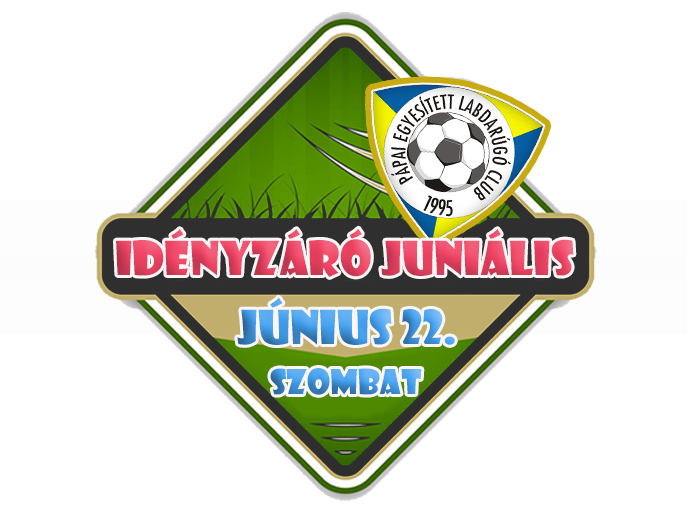 Főzőverseny jelentkezési lapCsapat neve: ............................................................................................................................................. Csapat képviseletében: .............................................................................................................................Telefonszám: ............................................................................................................................................. Email cím: ................................................................................................................................................. Készítendő étel megnevezése: ................................................................................................................. Kategória:leves pörkölt egyéb (megfelelőt kérjük aláhúzni) A nevezési lap aláírásával/beküldésével az alábbi nevezési feltételeket elfogadom, az abban leírtakat betartom! Dátum: Pápa,  2019.  ………………………………. Aláírás: ………………………………. Nevezését köszönjük!